Western AustraliaConsumer Protection Legislation Amendment Act 2014Western AustraliaConsumer Protection Legislation Amendment Act 2014Contents-Part 1 — Preliminary1.	Short title	52.	Commencement	5Part 2 — Commercial Tenancy (Retail Shops) Agreements Act 1985 amended3.	Act amended	54.	Section 9 amended	5Part 3 — Employment Agents Act 1976 amended5.	Act amended	56.	Section 18 amended	57.	Section 20 amended	58.	Section 22 amended	5Part 4 — Fair Trading Act 2010 amended9.	Act amended	510.	Part 6 Division 1 heading replaced	5Division 1 — Preliminary11.	Section 64A inserted	564A.	Authorised persons cannot be public officers under Criminal Investigation Act 2006	512.	Section 83 amended	513.	Section 112 amended	5Part 5 — Land Valuers Licensing Act 1978 amended14.	Act amended	515.	Section 16 amended	516.	Section 17 amended	517.	Section 18 deleted	518.	Section 19A amended	519.	Section 22 amended	520.	Section 23A inserted	523A.	Duplicate licence	521.	Section 23 amended	522.	Section 30 amended	5Part 6 — Limited Partnerships Act 1909 amended23.	Act amended	524.	Section 15 amended	5Part 7 — Motor Vehicle Dealers Act 1973 amended25.	Act amended	526.	Section 5 amended	527.	Section 20 amended	528.	Section 20E amended	529.	Section 20FA inserted	520FA.	Authorisation of premises does not affect planning laws	530.	Section 20F replaced	520F.	Changes in authorised premises	531.	Section 21A amended	532.	Section 21BA inserted	521BA.	Authorisation of premises does not affect planning laws	533.	Section 21B replaced	521B.	Changes in authorised premises	5Part 8 — Motor Vehicle Repairers Act 2003 amended34.	Act amended	535.	Section 5 amended	536.	Section 9 amended	537.	Section 10 amended	538.	Section 11 amended	539.	Section 12 replaced	512.	Term used: sufficient resources	540.	Section 13 amended	541.	Section 24 amended	542.	Section 28 replaced	528.	Regulations may prescribe conditions and restrictions	543.	Section 35 amended	544.	Section 36 amended	545.	Section 39 amended	546.	Section 52 amended	547.	Section 58 replaced	558.	Business licence applications to specify premises	548.	Section 59 amended	549.	Sections 60 to 62 replaced	560.	Authorisation of premises does not affect planning laws	561.	Changes in authorised premises	562.	Revocation of authorisation of premises	550.	Section 64 amended	551.	Section 66 inserted	566.	Commissioner may make allegations to SAT regarding disciplinary orders	552.	Section 68 amended	553.	Section 70 amended	554.	Section 71 amended	555.	Part 7 heading replaced	5Part 7 — Reviews56.	Section 73 amended	557.	Section 75 replaced	575.	Reviews by State Administrative Tribunal of Commissioner’s decisions and orders	576.	Transitional	558.	Sections 77 to 82 deleted	559.	Section 109 amended	560.	Section 115 deleted	561.	Schedule 1 amended	562.	Schedule 3 deleted	5Part 9 — Petroleum Products Pricing Act 1983 amended63.	Act amended	564.	Section 22A amended	565.	Section 22B replaced	522B.	Commissioner to be notified of proposed price changes	566.	Sections 22C and 22D deleted	567.	Section 22E amended	5Part 10 — Real Estate and Business Agents Act 1978 amended68.	Act amended	569.	Section 23 amended	570.	Section 24 amended	571.	Section 25 deleted	572.	Section 27 amended	573.	Section 34A amended	574.	Section 40A inserted	540A.	Duplicate licence, certificate of registration or triennial certificate	575.	Section 91 amended	576.	Section 116 amended	577.	Section 124AA inserted	5124AA.	Commissioner may investigate claims against Fidelity Account	578.	Section 124A amended	579.	Section 124C amended	580.	Section 134 amended	581.	Part XI Division 1 deleted	582.	Part XI Division 2 heading deleted	583.	Schedule amended	5Schedule 1 — Qualifications for grant of licence and related mattersPart 11 — Residential Parks (Long-stay Tenants) Act 2006 amended84.	Act amended	585.	Glossary amended	5Part 12 — Residential Tenancies Act 1987 amended86.	Act amended	587.	Section 3 amended	588.	Section 31B replaced	531B.	Increase in rent after renegotiating lease	589.	Section 31 amended	5Part 13 — Retail Trading Hours Act 1987 amendedDivision 1 — Retail Trading Hours Act 1987 amended90.	Act amended	591.	Section 3 amended	592.	Section 10 amended	593.	Sections 17 to 21 deleted	594.	Section 38 amended	5Division 2 — Consequential amendment to Constitution Acts Amendment Act 189995.	Act amended	596.	Schedule V amended	5Part 14 — Settlement Agents Act 1981 amended97.	Act amended	598.	Section 23 amended	599.	Section 24 amended	5100.	Section 25 deleted	5101.	Section 31 amended	5102.	Section 34A amended	5103.	Section 36 amended	5104.	Section 41A inserted	541A.	Duplicate licence or triennial certificate	5105.	Section 93 amended	5106.	Section 102AA inserted	5102AA.	Commissioner may investigate claims against Fidelity Account	5107.	Section 102C amended	5108.	Section 111 amended	5Part 15 — Travel Agents Act 1985 amended109.	Act amended	5110.	Section 3 amended	5111.	Section 10 amended	5112.	Section 11 deleted	5113.	Section 12 amended	5114.	Section 21 amended	5115.	Section 22 amended	5116.	Section 23 amended	5117.	Section 30 amended	5Western AustraliaConsumer Protection Legislation Amendment Act 2014No. 23 of 2014An Act to amend — ●	the Commercial Tenancy (Retail Shops) Agreements Act 1985; and●	the Employment Agents Act 1976; and●	the Fair Trading Act 2010; and●	the Land Valuers Licensing Act 1978; and●	the Limited Partnerships Act 1909; and●	the Motor Vehicle Dealers Act 1973; and●	the Motor Vehicle Repairers Act 2003; and●	the Petroleum Products Pricing Act 1983; and●	the Real Estate and Business Agents Act 1978; and●	the Residential Parks (Long-stay Tenants) Act 2006; and●	the Residential Tenancies Act 1987; and●	the Retail Trading Hours Act 1987; and●	the Settlement Agents Act 1981; and●	the Travel Agents Act 1985.[Assented to 9 October 2014]The Parliament of Western Australia enacts as follows:Part 1 — Preliminary1.	Short title		This is the Consumer Protection Legislation Amendment Act 2014.2.	Commencement		This Act comes into operation as follows —	(a)	Part 1 — on the day on which this Act receives the Royal Assent;	(b)	the rest of the Act — on a day fixed by proclamation, and different days may be fixed for different provisions.Part 2 — Commercial Tenancy (Retail Shops) Agreements Act 1985 amended3.	Act amended		This Part amends the Commercial Tenancy (Retail Shops) Agreements Act 1985.4.	Section 9 amended		In section 9(2)(c) delete “drawing up of or the obtaining of necessary consents to the lease,” and insert:		negotiation, preparation or execution of, or obtaining the necessary consents to,Part 3 — Employment Agents Act 1976 amended5.	Act amended		This Part amends the Employment Agents Act 1976.6.	Section 18 amended		Delete section 18(4), (5) and (7).7.	Section 20 amended	(1)	In section 20(1) delete “him, or any other person,” and insert:		the Commissioner of Police,	(2)	Delete section 20(2).8.	Section 22 amended	(1)	Delete section 22(3) and insert:	(3)	The Commissioner must give notice in writing of the Commissioner’s decision — 	(a)	to the applicant; and	(b)	if the Commissioner of Police lodged an objection with the Commissioner, to the Commissioner of Police.	(4A)	If notice is given under subsection (3) to a person who might be aggrieved by the decision, the Commissioner must in the notice — 	(a)	set out the reasons for the decision; and	(b)	inform the person of the right to apply to the State Administrative Tribunal for a review of the decision.	(2)	In section 22(4) delete “or a person who lodged an objection with the Commissioner” and insert:		or, if the Commissioner of Police lodged an objection with the Commissioner, the Commissioner of PolicePart 4 — Fair Trading Act 2010 amended9.	Act amended		This Part amends the Fair Trading Act 2010.10.	Part 6 Division 1 heading replaced		Delete the heading to Part 6 Division 1 and insert:Division 1 — Preliminary11.	Section 64A inserted		At the end of Part 6 Division 1 insert:64A.	Authorised persons cannot be public officers under Criminal Investigation Act 2006		The office held by an authorised person cannot be prescribed by an Act or regulations under the Criminal Investigation Act 2006 section 9(1)(a).12.	Section 83 amended		After section 83(3) insert:	(4)	If an application under subsection (1) consists of or includes a claim that legal professional privilege applies to the thing seized, the State Administrative Tribunal hearing the application is to be constituted by — 	(a)	a judicial member; and	(b)	such other members, if any, as the President considers appropriate.	(5)	In subsection (4), each of these terms has the meaning given in the State Administrative Tribunal Act 2004 section 3(1) — 	judicial member	President13.	Section 112 amended	(1)	In section 112(1) insert in alphabetical order:	regulated person has the meaning given in section 88A.	(2)	In section 112(1) in the definition of personal information delete “person.” and insert:		person;Part 5 — Land Valuers Licensing Act 1978 amended14.	Act amended		This Part amends the Land Valuers Licensing Act 1978.15.	Section 16 amended	(1)	In section 16(2) in the definition of person aggrieved delete “or objects to”.	(2)	In section 16(2) in the definition of reviewable decision delete “or objection”.16.	Section 17 amended		Delete section 17(2).17.	Section 18 deleted		Delete section 18.18.	Section 19A amended		In section 19A(1) delete “(as long as there is no objection)”.	Note:	The heading to amended section 19A is to read:		Commissioner may grant licence without notice to applicant19.	Section 22 amended		After section 22(3) insert:	(4)	Section 19 applies to an application under this section as if it were an application for a licence under section 17.20.	Section 23A inserted		At the end of Part III insert:23A.	Duplicate licence		If a licence has been lost or destroyed, the Commissioner may issue a duplicate licence on payment by the holder of the prescribed fee.21.	Section 23 amended		In section 23(2) delete “an officer of the firm or corporation” and insert:		a person22.	Section 30 amended		Delete section 30(1) and (2).	Note:	The heading to amended section 30 is to read:		Commissioner’s certificatePart 6 — Limited Partnerships Act 1909 amended23.	Act amended		This Part amends the Limited Partnerships Act 1909.24.	Section 15 amended		In section 15(3):	(a)	delete “section 61” and insert:		sections 60 and 61	(b)	in paragraph (a) delete “that section and” and insert:		those sections and thatPart 7 — Motor Vehicle Dealers Act 1973 amended25.	Act amended		This Part amends the Motor Vehicle Dealers Act 1973.26.	Section 5 amended		In section 5(1) delete the definition of authorised officer and insert:	authorised officer means an authorised person as defined in the Fair Trading Act 2010 section 63;27.	Section 20 amended		In section 20(3) delete “no longer” and insert:		do not28.	Section 20E amended	(1)	Delete section 20E(1) and (2) and insert:	(1)	An application for a dealer’s licence must specify each of the premises at which the applicant proposes to carry on business under the authority of the licence.	(2)	Delete section 20E(4).29.	Section 20FA inserted		After section 20E insert:20FA.	Authorisation of premises does not affect planning laws		An authorisation given by the Commissioner under section 20E in respect of any premises does not affect any relevant requirements of written laws relating to planning that apply to those premises.30.	Section 20F replaced		Delete section 20F and insert:20F.	Changes in authorised premises		The Commissioner may at any time approve an alteration or addition to the particulars referred to in section 20E(5) on — 	(a)	the application of the holder of a licence; and	(b)	payment of the prescribed fee.31.	Section 21A amended	(1)	Delete section 21A(1) and (2) and insert:	(1)	An application for registration under section 17B as a car market operator must specify each of the premises the applicant proposes to provide for a car market under the authority of the registration.	(2)	Delete section 21A(4).32.	Section 21BA inserted		After section 21A insert:21BA.	Authorisation of premises does not affect planning laws		An authorisation given by the Commissioner under section 21A in respect of any premises does not affect any relevant requirements of written laws relating to planning that apply to those premises.33.	Section 21B replaced		Delete section 21B and insert:21B.	Changes in authorised premises		The Commissioner may at any time approve an alteration or addition to the particulars referred to in section 21A(5) on — 	(a)	the application of the registered person; and	(b)	payment of the prescribed fee.Part 8 — Motor Vehicle Repairers Act 2003 amended34.	Act amended		This Part amends the Motor Vehicle Repairers Act 2003.35.	Section 5 amended		Delete section 5(3) and (5).36.	Section 9 amended		In section 9(1):	(a)	delete “of a class prescribed by the regulations”;	(b)	delete “licence for that class of repair work.” and insert:		licence.37.	Section 10 amended		Delete section 10(2).38.	Section 11 amended		In section 11:	(a)	delete “any class of”;	(b)	delete “licence for that class of repair work.” and insert:		licence.39.	Section 12 replaced		Delete section 12 and insert:12.	Term used: sufficient resources		In this Division — 	sufficient resources means sufficient material, manpower and financial resources to carry on business doing repair work.40.	Section 13 amended		Delete section 13(2) and (3) and insert:	(2)	An application — 	(a)	must be — 	(i)	made in the form approved; and	(ii)	accompanied by the fee prescribed;		and	(b)	must comply with section 58.41.	Section 24 amended		Delete section 24(1) and (2) and insert:	(1)	A business licence is to be in the form determined by the Commissioner.42.	Section 28 replaced		Delete section 28 and insert:28.	Regulations may prescribe conditions and restrictions		The regulations may prescribe conditions and restrictions that are to be taken to be attached to all business licences, unless otherwise specified in the licence.43.	Section 35 amended		In section 35(4)(a) delete “in respect of the class of repair work concerned”.44.	Section 36 amended		In section 36(4)(a) delete “in respect of the class of repair work concerned”.45.	Section 39 amended		Delete section 39(1)(b) and insert:	(b)	a person or firm that carries out repair work for the purposes of the Motor Vehicle Dealers Act 1973 section 34, but not otherwise.46.	Section 52 amended		In section 52(1)(a)(ii) delete “business licence or”.47.	Section 58 replaced		Delete section 58 and insert:58.	Business licence applications to specify premises		An application for a business licence must specify each of the premises at or from which the applicant proposes to carry on business under the authority of the licence.48.	Section 59 amended		In section 59(1) delete the passage that begins with “If,” and ends with “section 60,” and insert:		If, in relation to any premises, an application complies with section 58,49.	Sections 60 to 62 replaced		Delete sections 60, 61 and 62 and insert:60.	Authorisation of premises does not affect planning laws		An authorisation given by the Commissioner under section 59 in respect of any premises does not affect any relevant requirements of written laws relating to planning that apply to those premises.61.	Changes in authorised premises		The Commissioner may at any time approve an alteration or addition to the particulars referred to in section 59(2) on — 	(a)	the application of the licensee; and	(b)	payment of the prescribed fee.62.	Revocation of authorisation of premises	(1)	The Commissioner may make an order revoking an authorisation in respect of any premises under section 59, other than an authorisation in respect of mobile premises.	(2)	The Commissioner may make an order under subsection (1) only if — 	(a)	the authority responsible for planning matters in the district in which the premises are situated has given the Commissioner written notice that the premises do not comply with specified requirements of written laws relating to planning that apply to those premises; and	(b)	the Commissioner has given the licensee an opportunity to show cause why the order should not be made.	(3)	In subsection (2)(a) — 	specified means specified in the notice referred to in that provision.50.	Section 64 amended		In section 64(2) delete “under section 81,” and insert:		made by the State Administrative Tribunal on a review under section 75,51.	Section 66 inserted		After section 65 insert:66.	Commissioner may make allegations to SAT regarding disciplinary orders		The Commissioner may allege to the State Administrative Tribunal that there is proper cause for the Tribunal to make under section 68(1) one or more of the orders set out in Schedule 1 in respect of a person to whom this Part applies.52.	Section 68 amended	(1)	In section 68(1) after “section 65(2),” insert:		in a proceeding commenced by an allegation under section 66	(2)	After section 68(1)(a) insert:		or53.	Section 70 amended		Delete section 70(a) and insert:	(a)	does not have sufficient resources, within the meaning in section 12; or54.	Section 71 amended		In section 71(3) delete “under section 81,” and insert:		made by the court on an appeal under the State Administrative Tribunal Act 2004 Part 5,55.	Part 7 heading replaced		Delete the heading to Part 7 and insert:Part 7 — Reviews56.	Section 73 amended	(1)	Delete section 73(1)(c).	(2)	In section 73(1) after each of paragraphs (a) and (b) insert:		or	(3)	Delete section 73(3).57.	Section 75 replaced		Delete section 75 and insert:75.	Reviews by State Administrative Tribunal of Commissioner’s decisions and orders		The affected person under section 73(1) may apply to the State Administrative Tribunal for a review of a decision or order to which section 73 applies.76.	Transitional	(1)	In this section — 	former provisions means this Act as in force immediately before the commencement of the Consumer Protection Legislation Amendment Act 2014 section 57;	section 75 means section 75 of the former provisions.	(2)	The former provisions continue to have effect for the purposes of an appeal under section 75 that was commenced, but not completed, before the commencement of the Consumer Protection Legislation Amendment Act 2014 section 57.58.	Sections 77 to 82 deleted		Delete sections 77, 78, 79, 80, 81 and 82.59.	Section 109 amended	(1)	Delete section 109(1) and insert:	(1)	In this section — 	unlicensed repairer means a person or firm that is required to hold, but does not hold, a business licence.	(2)	In section 109(2) delete “any class of” (each occurrence).	(3)	In section 109(3)(c) delete “any class of”.60.	Section 115 deleted		Delete section 115.61.	Schedule 1 amended		In Schedule 1 clause 1(b) delete “business licence or”.62.	Schedule 3 deleted		Delete Schedule 3.Part 9 — Petroleum Products Pricing Act 1983 amended63.	Act amended		This Part amends the Petroleum Products Pricing Act 1983.64.	Section 22A amended	(1)	In section 22A(1) delete the definition of displayed price.	(2)	In section 22A(1) insert in alphabetical order:	relevant price, for a kind of motor fuel, means the price for that kind of motor fuel that would apply if a supplier of the motor fuel from a declared terminal were to make a wholesale sale of the motor fuel to a reseller who — 	(a)	was not the subject of any agreement or arrangement affecting price; and	(b)	took delivery of the motor fuel at the terminal from which it was supplied;65.	Section 22B replaced		Delete section 22B and insert:22B.	Commissioner to be notified of proposed price changes		Whenever the relevant price for a kind of motor fuel supplied from a declared terminal is proposed to be changed, the supplier of the motor fuel is required to notify the Commissioner of the proposed price change — 	(a)	before the proposed price change has effect; and	(b)	in accordance with the provisions of any regulations that apply to that notification.	Penalty: a fine of $20 000.66.	Sections 22C and 22D deleted		Delete sections 22C and 22D.67.	Section 22E amended		In section 22E(1)(c), (2)(a) and (c) and (4) delete “displayed” (each occurrence) and insert:		relevantPart 10 — Real Estate and Business Agents Act 1978 amended68.	Act amended		This Part amends the Real Estate and Business Agents Act 1978.69.	Section 23 amended	(1)	In section 23(1) delete “of the Commissioner”.	(2)	In section 23(2) in the definition of person aggrieved:	(a)	in paragraph (a) delete “or objects to”;	(b)	in paragraph (e) delete “Commissioner” and insert:		chief executive officer	(3)	In section 23(2) in the definition of reviewable decision:	(a)	in paragraph (a) after “decision” insert:		of the Commissioner	(b)	in paragraph (a) delete “or objection”;	(c)	in paragraphs (b) to (d) after “decision” insert:		of the Commissioner	(d)	in paragraph (e) after “decision” insert:		of the chief executive officer	(4)	After section 23(2) insert:	(3)	If a decision under section 116 or 117 has not been made before the commencement of the Consumer Protection Legislation Amendment Act 2014 section 69 in respect of a claim made before 1 July 2011, the decision — 	(a)	may be made on or after that commencement by the Commissioner; and	(b)	is taken to be a reviewable decision for the purposes of this section.	(4)	A decision under section 116 or 117 made by the chief executive officer before the commencement of the Consumer Protection Legislation Amendment Act 2014 section 69 is taken to be a reviewable decision made immediately after that commencement for the purposes of this section.	(5)	The amendments made to this section by the Consumer Protection Legislation Amendment Act 2014 section 69 do not affect the review of a reviewable decision by the State Administrative Tribunal that began, but was not completed, before the commencement of that section.70.	Section 24 amended		Delete section 24(2).71.	Section 25 deleted		Delete section 25.72.	Section 27 amended		In section 27(2):	(a)	delete “the Schedule” and insert:		Schedule 1	(b)	delete “therein and elsewhere”.73.	Section 34A amended		In section 34A(1) delete “there is no objection in respect of a licence and”.	Note:	The heading to amended section 34A is to read:		Commissioner may grant licence or triennial certificate without notice to applicant74.	Section 40A inserted		After section 39 insert:40A.	Duplicate licence, certificate of registration or triennial certificate		If a licence, certificate of registration or triennial certificate has been lost or destroyed, the Commissioner may issue a duplicate licence, duplicate certificate of registration or duplicate triennial certificate on payment by the holder of the prescribed fee.75.	Section 91 amended		In section 91 delete “Board” and insert:		Commissioner76.	Section 116 amended		After section 116(1) insert:	(2A)	For the purposes of a claim against the Fidelity Account, the reference in subsection (1) to any period when the licensee was the holder of a current triennial certificate includes a period when the licensee was not the holder of a current triennial certificate if the chief executive officer considers that it is just and reasonable in the circumstances of the claim.77.	Section 124AA inserted		At the end of Part VIII insert:124AA.	Commissioner may investigate claims against Fidelity Account	(1)	Without limiting section 22, the Commissioner may, at and in accordance with the request of the chief executive officer, make an investigation or inquiry under the Fair Trading Act 2010 Part 6 in relation to a claim against the Fidelity Account.	(2)	For the purposes of the investigation or inquiry, the administration of the Fidelity Account is taken to be a function of the Commissioner.	(3)	The Commissioner must, as soon as practicable after completing the investigation or inquiry, prepare a report on the findings of the investigation or inquiry and give it to the chief executive officer.78.	Section 124A amended		In section 124A(2) delete “Commissioner.” and insert:		chief executive officer.79.	Section 124C amended		In section 124C(e) delete “Act.” and insert:		Act or the Commissioner’s functions under the Fair Trading Act 2010 section 57A that are performed for the purposes of this Act.80.	Section 134 amended		Delete section 134(1) and (2).	Note:	The heading to amended section 134 is to read:		Commissioner’s certificate81.	Part XI Division 1 deleted		Delete Part XI Division 1.82.	Part XI Division 2 heading deleted		Delete the heading to Part XI Division 2.83.	Schedule amended	(1)	Delete the heading to the Schedule and the reference after it and insert:Schedule 1 — Qualifications for grant of licence and related matters[s. 27]	(2)	Delete the heading to the Schedule Division 1.	(3)	In the Schedule clause 3 delete “Such a licence” and insert:		A licence granted to a person who is qualified under clause 1(c)	(4)	In the Schedule clause 4 delete “Such a licence” and insert:		A licence applied for by a person who is qualified under clause 1(d)	(5)	Delete the Schedule Division 2.Part 11 — Residential Parks (Long-stay Tenants) Act 2006 amended84.	Act amended		This Part amends the Residential Parks (Long-stay Tenants) Act 2006.85.	Glossary amended		In the Glossary clause 1 delete the definition of bond administrator and insert:	bond administrator means the chief executive officer of the Department in his or her capacity as bond administrator under the Residential Tenancies Act 1987;Part 12 — Residential Tenancies Act 1987 amended86.	Act amended		This Part amends the Residential Tenancies Act 1987.87.	Section 3 amended		In section 3 delete the definition of bond administrator and insert:	bond administrator means the chief executive officer of the Department;88.	Section 31B replaced		Delete section 31B and insert:31B.	Increase in rent after renegotiating lease	(1)	Subsection (2) has effect if — 	(a)	a residential tenancy agreement creates a tenancy for a fixed term (the former agreement); and	(b)	the parties enter into a new residential tenancy agreement in relation to the same premises (the new agreement) that is to commence immediately after the end of the term of the former agreement, whether under the terms of the agreement or under section 76C.	(2)	The tenant cannot be required under the new agreement to pay an amount of rent, in respect of the first 30 days of the new agreement, that is more than the amount that would have been payable under the former agreement if the former agreement had continued to have effect during that period.89.	Section 31 amended		In section 31(1) delete “section 30,” and insert:		section 30 or 31A,Part 13 — Retail Trading Hours Act 1987 amendedDivision 1 — Retail Trading Hours Act 1987 amended90.	Act amended		This Division amends the Retail Trading Hours Act 1987.91.	Section 3 amended		In section 3(1) delete the definitions of:Committeemember92.	Section 10 amended	(1)	In section 10(3)(bc) delete “18 persons” and insert:		25 persons	(2)	In section 10(3a):	(a)	in paragraph (a)(ii) delete “3 retail shops” and insert:		4 retail shops	(b)	in paragraph (b)(iii) and (iv) delete “2 or more” and insert:		3 or more93.	Sections 17 to 21 deleted		Delete sections 17, 18, 19, 20 and 21.94.	Section 38 amended		In section 38 delete “person, officer of the Department, or to the Committee or a sub-committee or any member of the Committee or any sub-committee” and insert:		person or officer of the DepartmentDivision 2 — Consequential amendment to Constitution Acts Amendment Act 189995.	Act amended		This Division amends the Constitution Acts Amendment Act 1899.96.	Schedule V amended		In Schedule V Part 3 delete the item relating to the Retail Shops Advisory Committee.Part 14 — Settlement Agents Act 1981 amended97.	Act amended		This Part amends the Settlement Agents Act 1981.98.	Section 23 amended	(1)	In section 23(1) delete “of the Commissioner”.	(2)	In section 23(2) in the definition of person aggrieved:	(a)	in paragraph (a) delete “or objects to”;	(b)	in paragraph (c) delete “Commissioner” and insert:		chief executive officer	(3)	In section 23(2) in the definition of reviewable decision:	(a)	in paragraph (a) after “decision” (1st occurrence) insert:		of the Commissioner	(b)	in paragraph (a)(ii) delete “or objection”;	(c)	in paragraph (b) after “decision” insert:		of the Commissioner	(d)	in paragraph (c) after “decision” insert:		of the chief executive officer	(4)	After section 23(2) insert:	(3)	If a decision under section 93 or 95 has not been made before the commencement of the Consumer Protection Legislation Amendment Act 2014 section 98 in respect of a claim made before 1 July 2011, the decision — 	(a)	may be made on or after that commencement by the Commissioner; and	(b)	is taken to be a reviewable decision for the purposes of this section.	(4)	A decision under section 93 or 95 made by the chief executive officer before the commencement of the Consumer Protection Legislation Amendment Act 2014 section 98 is taken to be a reviewable decision made immediately after that commencement for the purposes of this section.	(5)	The amendments made to this section by the Consumer Protection Legislation Amendment Act 2014 section 98 do not affect the review of a reviewable decision by the State Administrative Tribunal that began, but was not completed, before the commencement of that section.99.	Section 24 amended		Delete section 24(2).100.	Section 25 deleted		Delete section 25.101.	Section 31 amended		Delete section 31(2a) and insert:	(2A)	The Commissioner may refuse to renew a licensee’s triennial certificate if —	(a)	the Commissioner is satisfied that section 27(1)(b), (c), (d) or (e), 28(1)(a), (b), (c) or (d) or 29(1)(a), (b), (c) or (d), as is relevant to the licensee, does not apply, or no longer applies, in relation to the licensee; or	(b)	the licensee has not met prescribed educational requirements.102.	Section 34A amended		In section 34A(1) delete “there is no objection in respect of a licence and”.	Note:	The heading to amended section 34A is to read:		Commissioner may grant licence or triennial certificate without notice to applicant103.	Section 36 amended		In section 36(2):	(a)	after paragraph (a) insert:	(ba)	where the licensee is a firm, of any change in the persons by whom or by which it is constituted;	(b)	in paragraph (b) before “the licensee” insert:		where104.	Section 41A inserted		After section 40 insert:41A.	Duplicate licence or triennial certificate		If a licence or triennial certificate has been lost or destroyed, the Commissioner may issue a duplicate licence or duplicate triennial certificate on payment by the holder of the prescribed fee.105.	Section 93 amended		After section 93(1) insert:	(2A)	For the purposes of a claim against the Account, the reference in subsection (1) to any period when the licensee was the holder of a current triennial certificate includes a period when the licensee was not the holder of a current triennial certificate if the chief executive officer considers that it is just and reasonable in the circumstances of the claim.106.	Section 102AA inserted		At the end of Part V insert:102AA.	Commissioner may investigate claims against Fidelity Account	(1)	Without limiting section 22, the Commissioner may, at and in accordance with the request of the chief executive officer, make an investigation or inquiry under the Fair Trading Act 2010 Part 6 in relation to a claim against the Fidelity Account.	(2)	For the purposes of the investigation or inquiry, the administration of the Fidelity Account is taken to be a function of the Commissioner.	(3)	The Commissioner must, as soon as practicable after completing the investigation or inquiry, prepare a report on the findings of the investigation or inquiry and give it to the chief executive officer.107.	Section 102C amended		Delete section 102C(e) and insert:	(e)	all other expenditure lawfully incurred by the Commissioner in the performance of the Commissioner’s functions under this Act or the Commissioner’s functions under the Fair Trading Act 2010 section 57A that are performed for the purposes of this Act.108.	Section 111 amended		Delete section 111(1) and (2).	Note:	The heading to amended section 111 is to read:		Commissioner’s certificatePart 15 — Travel Agents Act 1985 amended109.	Act amended		This Part amends the Travel Agents Act 1985.110.	Section 3 amended		In section 3(1) insert in alphabetical order:	former Crimes Act provision means the deleted section 50DA or 50DB of the Crimes Act 1914 (Commonwealth);111.	Section 10 amended	(1)	Delete section 10(1).	(2)	In section 10(2) delete “The” and insert:		When an application has been made in accordance with section 9, the112.	Section 11 deleted		Delete section 11.113.	Section 12 amended	(1)	Delete section 12(1) and insert:	(1)	Unless subsection (2) or (4) requires it to be refused, the Commissioner is to grant an application as soon as practicable.	(2)	Delete section 12(2)(ba) and insert:	(ba)	the individual has been found guilty of an offence under The Criminal Code section 187, the Criminal Code Act 1995 (Commonwealth) section 272.18, 272.19 or 272.20 or a former Crimes Act provision; or	(3)	In section 12(4)(i) delete “section 187 of The Criminal Code or section 50DA or 50DB of the Crimes Act 1914 of the Commonwealth.” and insert:		The Criminal Code section 187, the Criminal Code Act 1995 (Commonwealth) section 272.18, 272.19 or 272.20 or a former Crimes Act provision.	(4)	Delete section 12(5)(b) and insert:	(b)	has afforded the applicant an opportunity to make submissions and adduce evidence.	(5)	In section 12(6) delete “and each objector (if any) to the granting of the application”.	(6)	Delete section 12(7)(a) and insert:	(a)	the Commissioner is forthwith, by notice in writing, to inform the applicant of the granting of the application and the right to apply to the State Administrative Tribunal for a review of any condition imposed; and	(7)	In section 12 after each of subsections (2)(a) to (f) and (4)(a) to (g) insert:		or114.	Section 21 amended	(1)	After section 21(4)(c) insert:	(da)	a licensee has been found guilty of an offence under The Criminal Code section 187, the Criminal Code Act 1995 (Commonwealth) section 272.18, 272.19 or 272.20 or a former Crimes Act provision; or	(2)	Delete section 21(4a).	(3)	In section 21(4) after each of paragraphs (a), (b), (c), (d), (e), (f) and (g) insert:		or115.	Section 22 amended	(1)	In section 22(1) delete “If” and insert:		Subject to subsection (1a), if	(2)	In section 22(1a) delete the passage that begins with “If” and ends with “it —” and insert:		If the State Administrative Tribunal, on dealing with an allegation under section 21(5) in respect of a belief described in section 21(4)(da), is satisfied that the licensee has been found guilty of an offence under The Criminal Code section 187, the Criminal Code Act 1995 (Commonwealth) section 272.18, 272.19 or 272.20 or a former Crimes Act provision, the Tribunal — 116.	Section 23 amended		In section 23(2) in the definition of person aggrieved delete paragraph (a) and insert:	(a)	a person upon whose application a reviewable decision is made; or117.	Section 30 amended	(1)	Delete section 30(1)(da) and insert:	(da)	has been found guilty of an offence under The Criminal Code section 187, the Criminal Code Act 1995 (Commonwealth) section 272.18, 272.19 or 272.20 or a former Crimes Act provision; or	(2)	In section 30(1) after each of paragraphs (a), (b), (c) and (d) insert:		or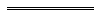 